Vyzkoušej si mě! Zapůjčte si traktorovou soupravu Cese IH Maxxum 135  s lisem na kulaté balíky Case IH RB455 RC. 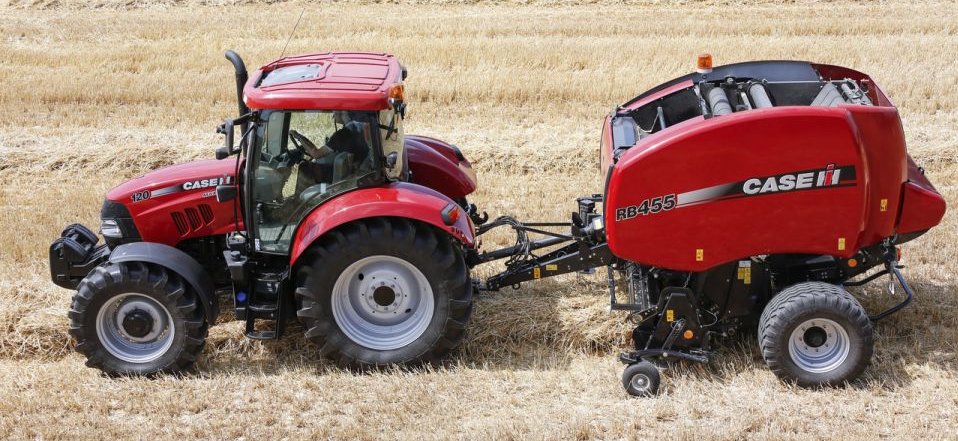 Lis na kulaté balíky Case IH RB455 RC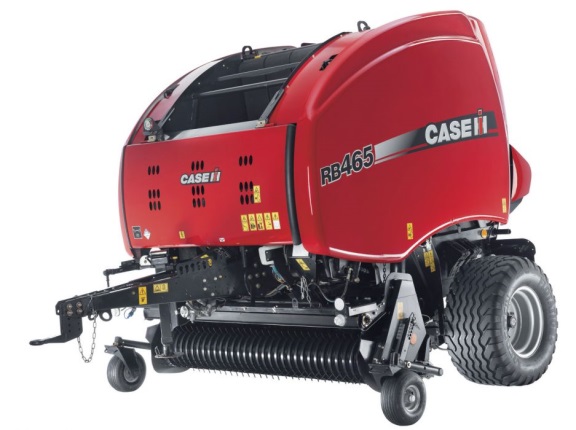 lis s variabilní lisovací komorou s  nastavitelným průměrembalíku v rozmezí  80 až 150 cmšířka balíku 120 cm, vázaní do sítě šířky až 130 cm pro dokonalé překrytí hranšířka sběracího ústrojí 2,3 mhydraulicky ovládané protiostřírotorové vkládací ústrojí s vyšší průchodnostíhydraulicky ovládané dno v případě ucpání rotoru pro snadné vyčištěnímožnost nastavení měkkého jádra balíku velké pneumatiky o rozměru 500/55-20 pro eliminování utužení půdy nebo zapadnutí lisuTraktor Case IH Maxxum 135 traktor Maxxum 135 je pro práci s lisem naprosto předurčen. Disponuje nejnovější generací motorů, navýšením výkonu Power Boost, převodovkou se 4 stupňovým násobičem, odpruženou přední nápravou, odpruženou kabinou a dalšími prvky, kterými traktory řady Maxxum řadí mezi naprostou špičkou v segmentu traktorů 110 – 170 koní.Ceník půjčovného:lis Case IH RB 455 RC ….................................................................................................. 70 Kč*/balíksouprava traktor Maxxum 135 SPS + lis Case IH RB455 RC ........................................... 120 Kč*/balík* ceny bez DPH A PHM